Publicado en L'Hospitalet de Llobregat el 08/01/2019 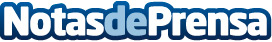 Abrisud realiza un ranking con las cubiertas de piscina más destacadas del añoLa empresa líder en cubiertas de Europa elabora su Top10 con los diseños más destacados de 2018Datos de contacto:Abrisudwww.abrisud.esNota de prensa publicada en: https://www.notasdeprensa.es/abrisud-realiza-un-ranking-con-las-cubiertas Categorias: Interiorismo Cataluña Consumo Jardín/Terraza http://www.notasdeprensa.es